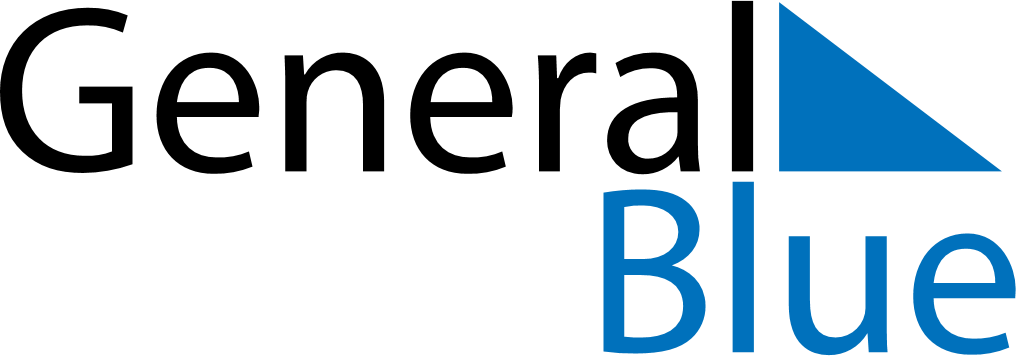 July 2024July 2024July 2024ColombiaColombiaSundayMondayTuesdayWednesdayThursdayFridaySaturday123456Saints Peter and Paul7891011121314151617181920Independence Day2122232425262728293031